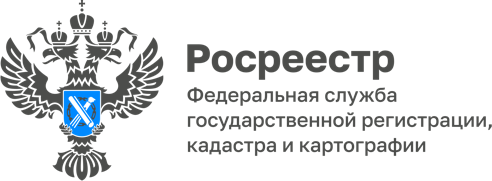 29.01.2024Пресс-служба УправленияРосреестра по Приморскому краю+7 (423) 245-49-23, доб. 1085
25press_rosreestr@mail.ru690091, Владивосток, ул. Посьетская, д. 48Приморский край стал лидером по числу сделок по программе «Дальневосточная ипотека»Специалисты Управления Росреестра по Приморскому краю с начала действия программы «Дальневосточная ипотека» (с декабря 2019 года) зарегистрировали договоры ипотеки в отношении 17,1 тысячи объектов недвижимости. Среди сделок, заключенных в рамках программы, 11384 – это договоры участия в долевом строительстве (ДДУ), 5151 договор купли-продажи и 296 договоров уступки прав требования по ДДУ.Программа господдержки «Дальневосточная ипотека» позволяет купить или построить индивидуальный жилой дом, а также приобрести квартиру на территории Дальневосточного федерального округа с привлечением ипотечного кредита по ставке не выше 2% годовых. Этой программой в Дальневосточном федеральном округе уже воспользовались более 78 тысяч семей. Изначально проект был ориентирован на молодые семьи, неполные семьи и участников программы «Дальневосточный гектар», но позднее список категорий граждан, которые могут воспользоваться «Дальневосточной ипотекой», был расширен.О РосреестреФедеральная служба государственной регистрации, кадастра и картографии (Росреестр) является федеральным органом исполнительной власти, осуществляющим функции по государственной регистрации прав на недвижимое имущество и сделок с ним, по оказанию государственных услуг в сфере ведения государственного кадастра недвижимости, проведению государственного кадастрового учета недвижимого имущества, землеустройства, государственного мониторинга земель, навигационного обеспечения транспортного комплекса, а также функции по государственной кадастровой оценке, федеральному государственному надзору в области геодезии и картографии, государственному земельному надзору, надзору за деятельностью саморегулируемых организаций оценщиков, контролю деятельности саморегулируемых организаций арбитражных управляющих. Подведомственными учреждениями Росреестра являются ППК «Роскадастр» и ФГБУ «Центр геодезии, картографии и ИПД». 